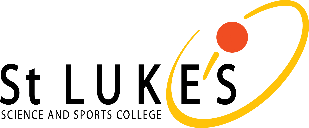 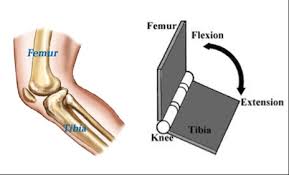 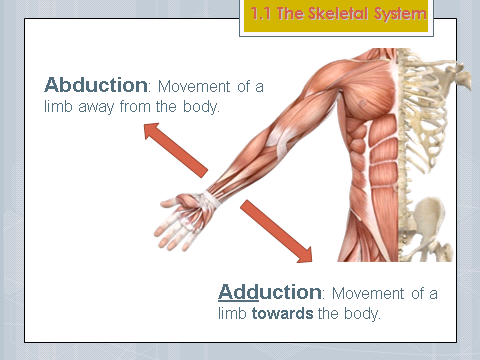 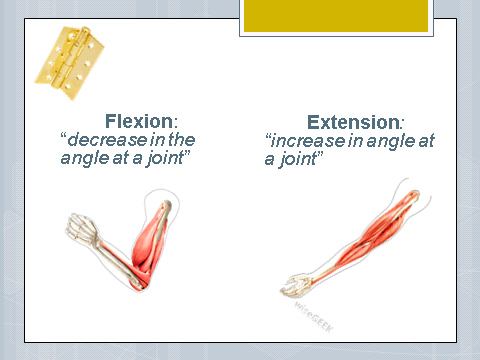 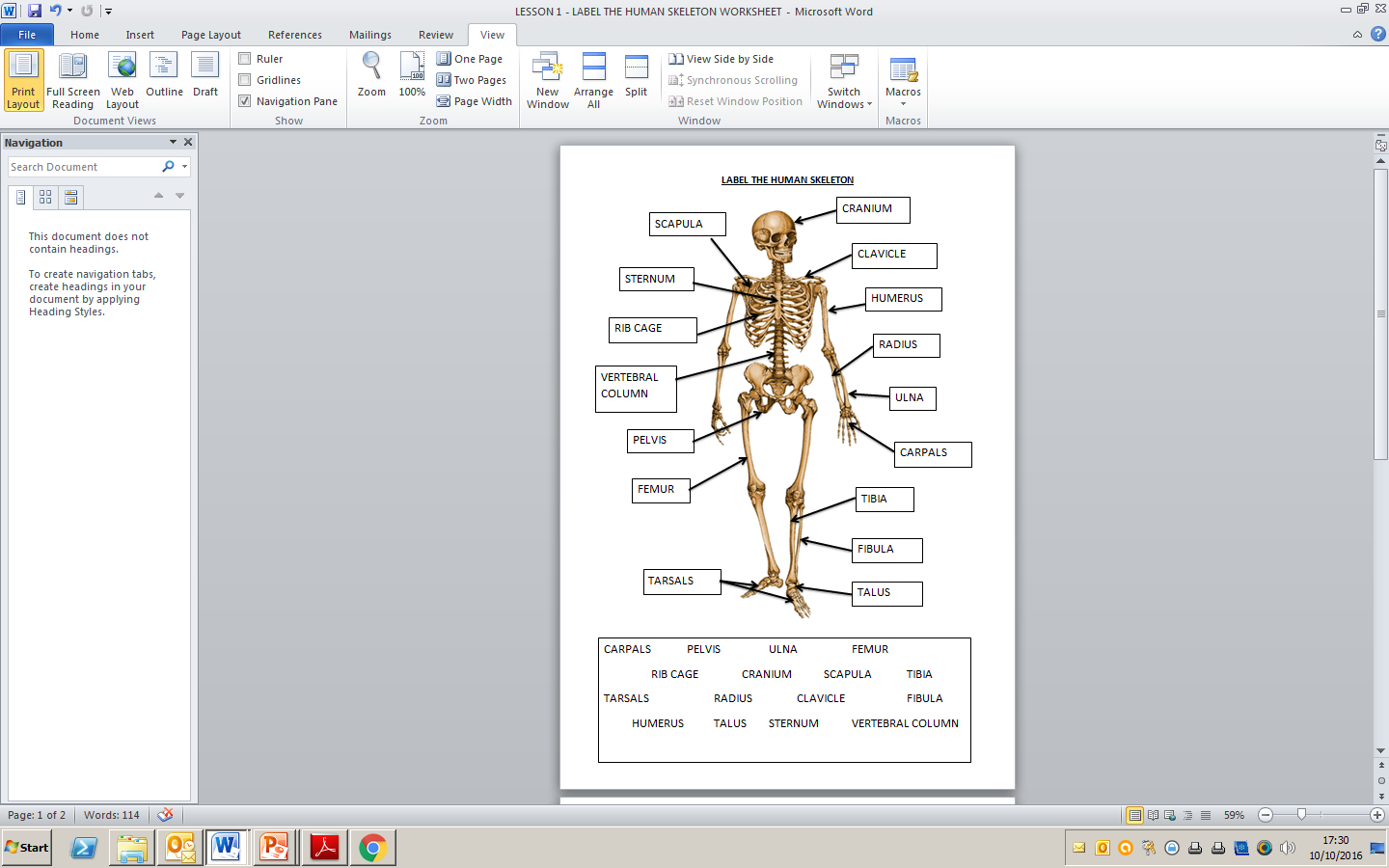 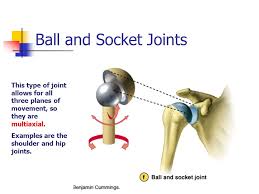 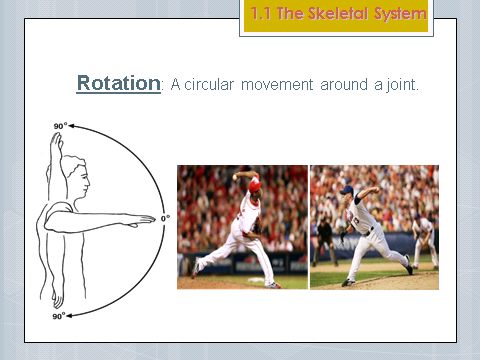 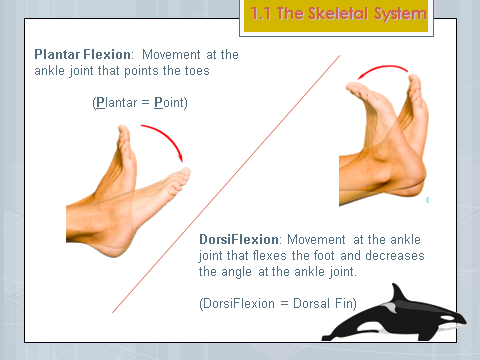 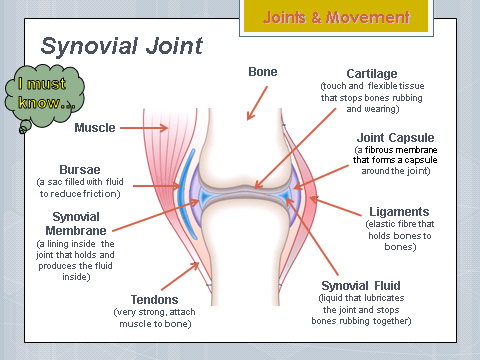 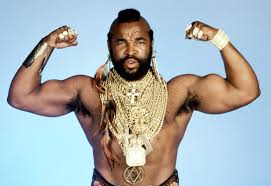 Skeletal SystemSkeletal SystemFunctions of the skeletonFunctions of the skeletonRemember the acronym:Scary Skeletons Make Many People PetrifiedRemember the acronym:Scary Skeletons Make Many People PetrifiedFunctionDescriptionSupportBones keep us upright and support muscles and organs.ShapeSkeleton gives us our height and build.Mineral StorageBones store minerals such as calcium and phosphorus.MovementMuscles attach to and pull on bones to produce movement. Bones act as levers.ProtectionBones protect vital organs – eg Cranium protects brain, ribs protect heart and lungs.Production of red blood cellsInner marrow of bones produces red and white blood cells. Red cells carry oxygen, white cells fight infections.